GENERAL DATA AND INFORMATION:MECHANICAL CHECKS AND VISUAL INSPECTION: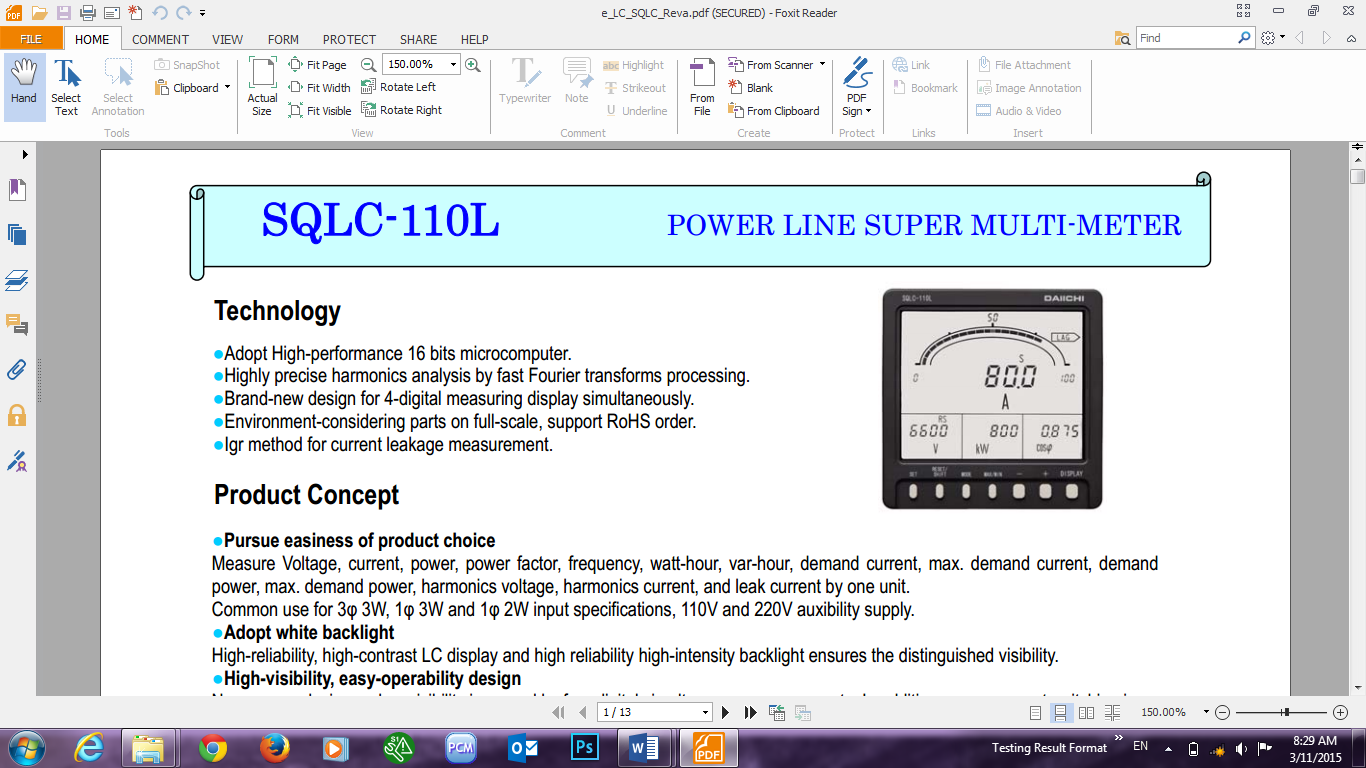 ELECTRICAL TEST : Secondary injection test:Ammeter:   Results: % Error = (Observed Meter Reading – Expected Meter Reading) / Expected Reading * 100.VoltmeterResults: % Error = (Observed Meter Reading – Expected Meter Reading) / Expected Reading * 100Power meter:% Error = (Observed meter reading-Expected meter reading)/Expected reading x 100Circuit  Ref:                               DesignationDPMPanel No :                        TypeSQLC-110LMakeDAIICHIClass1.0Serial NoC.T. Ratio3000/1AVT Ratio380kV/115VOutputItemDescriptionChecked1Inspect for physical damage / defects.2Verify connections as per approved drawings.FunctionInjected CurrentExpected Meter Meter Meter AVG %ErrorStatusFunctionInjected CurrentExpected RY BAVG %ErrorStatusAmmeter0.25xIn750 AAmmeter0.5xIn1500 AAmmeter0.75xIn2250 AAmmeter1xIn3000 AFunctionInjected CurrentExpected Meter Meter Meter AVG %ErrorStatusFunctionInjected CurrentExpected RYYB BRAVG %ErrorStatusVoltmeter0.5xVn190 kVVoltmeter1xIn380 kVFrequency1xVn60 HzFunction Injected 3ph voltage & CurrentExpected readingMeter readingMeter reading%ErrorStatusFunction Injected 3ph voltage & CurrentExpected readingWatt meterVAR meter%ErrorStatusWatt meterV=1xVnWatt meterI= 0.5xInWatt meterØ= -30ºWatt meterV=1xVnWatt meterI= 1xInWatt meterØ= 0ºVAR meterV=1xVnVAR meterI= 0.5xInVAR meterØ= -60ºVAR meterV=1xVnVAR meterI= 1xInVAR meterØ= -90º